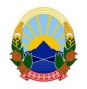 Република Македонија   И З В Р Ш И Т Е Л                                                                 	               ул.11 Октомври бр.23А-2/4именуван за подрачјето     на Основниот суд    Скопје 1 и Скопје 2                              			              тел.тел. 02 31-31-800; tomashevski@izvrsitel.com                                    		И.бр.815/2021ЈАВНА ОБЈАВА(врз основа на член 48, од Законот за измени и дополнувања на Законот за извршување, Сл. Весник бр.233 од 20.12.2018 година)Извршителот Павел Томашевски постапувајќи по предлог на доверителот Благоја Трајкоски од Скопје  и живеалиште на  ул.В.Ѓоргов 6  (со привремено престојувалиште на Авенија ДУ  Конго бр.4 Белгија),  против должникот Лилјана Пановска од Скопје со живеалиште на  ул. Васил Ѓоргов бр.6, заради спроведување на извршување физичка делба на недвижен имот, на ден 18.08.2021 година гоПОВИКУВАдолжникот Лилјана Пановска од Скопје со живеалиште на  ул. Васил Ѓоргов бр.6 да се јави во канцеларијата на извршителот на ул.11 Октомври бр.23А-2/4 Скопје, заради доставување на Налог за извршување по член 166 од ЗИ од 24.06.2021 година, Заклучок за определување на проценител кој ке врши процена на недвижност по член 176 од ЗИ од 07.07.2021 година, Извештај-наод и мислење за проценет недвижен имот од 22.07.2021 година и Заклучок за утврдување на вредност на недвижност по член 177 од ЗИ од 22.07.2021 година, Заклучок за усна јавна продажба на недвижност по член 179 став1, 181 став 1 од ЗИ од  18.08.2021 година заведено со И.бр.815/2021 ВО РОК ОД 1 (еден) ДЕН, сметано од денот на последното објавување на ова јавно повикување во јавното гласило. СЕ ПРЕДУПРЕДУВА должникот Лилјана Пановска дека ваквиот начин на доставување се смета за уредна достава и дека за негативните последици кои можат да настанат ги сноси самата странка. Оваа објава се објавува еднократно  во дневен весник Нова Македонија,во Службен весник на Република Северна Македонија и на веб страната на Комората на Извршители на Република Македонија.								ИЗВРШИТЕЛ 								       Павел Томашевски